LAMPIRAN-LAMPIRANSoal Pre Test Kelas IV BBerilah tanda silang (x) pada huruf a,b,c,d pada jawaban yang benar !Kelereng menggelinding karena adanya …GesekPegasOtotMagnetSemua bentuk tarikan atau dorongan disebutAksiReaksiDayaLemari akan bergeser bila didorong. Hal ini menunjukkan  memengaruhi…Bentuk bendaGerak bendaWujud bendaWarna bendaSaat kamu bermain plastisin  mempengaruhi…Bentuk bendaBenda diam menjadi bergerakBenda bergerak menjadi makin cepatBenda bergerak menjadi diamAlat pengukuran  disebut dengan…Baro meterArgo meterDinamo meterAmpere meter yang memnfaatkan  tarik adalah…Tarik tambangSepak bolaBasketLariKereta kuda dapat bergerak karen adanya …TarikDorongMagnetPegas timbul karena  elastis disebut …PegasTarikGrafitasiMagnetPada saat mobil mogok akan bergerak jika didorong, dalam hal ini  mempengaruhi…Bentuk bendaBenda diam menjadi bergerakBenda bergerak menjadi makin cepatBenda bergerak menjadi makin lambatBuah kelapa jatuh dari pohonnya dan jatuh ketanah itu disebabkan karena adanya …GesekGrafitasiPegasDorongIsilah soal-soal dibawah ini dengan jawaban yang benar !Tulislah tiga akibat adanya  terhadap benda yang bergerak !Berikan contoh kegiatan sehari-hari yang berupa dorongan !Pada saat kita menarik bendera, kita memberi  berupa … dapat benda diam menjadi…Sebutkan contoh  yang berupa tarikan !KUNCI JAWABAN PRE TEST Soal Tes TindakanPilihlah salah satu jawaban soal berikut dengan tepat!Pada hari Senin dilangsungkan upacara. Pada saat pengibaran bendrea, siswa yang bertugas mengibarkan bendera memberikan gaya . . . . . pada tali. a.  tekanan 				c.  hentakanb.  tarikan 				d.  dorongan Untuk menjawab soal no. 2 dan 3, perhatikan gambar berikut!Kelereng K pada gambar di atas akan bergerak sendiri dengan adanya gaya . . . . .a.  pegas 				c.  mesinb.  gesek 				d.  gravitasi Kelereng tersebut akan terus bergerak di lantai sampai akhirnya berhenti karena pengaruh gaya . . . . .a.  gesek 				c.  pegasb.  gravitasi 				d.  otot 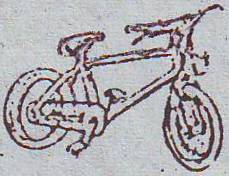 Perhatikan gambar berikut!Sepeda diam dikendari, menunjukkan bahwa gaya dapat . . . . .a.  membuat benda bergerak menjadi berhenti b.  membuat benda diam menjadi bergerak c.  mengubah bentuk bendad.  mengubah warna bendaSeorang siswa bermain ketapel. Dengan permainan tersebut dapat diketahui bahwa gaya dapat . . . . .a.  mempercepat gerak benda 		b.  mengubah arah gerak benda c.  menyebabkan benda diam menjadi bergerak d.  mengubah bentuk benda Benda berikut yang bila dimasukkan ke dalam air akan terapung adalah . . a.  gabus 				c.  gotri b.  paku 				d.  kelerengSetiap hari Marwan berangkat ke sekolah naik becak. Becak dapat melaju karena adanya gaya . . . . .a.  mesin dan otot 			c.  gesek dan gravitasi b.  gravitasi dan otot 			d.  dorongan dan otot Tiupan angin yang kencang dapat menumbangkan pohon. Tiupan angin termasuk gaya . . . . .a.  embusan 				c.  doronganb.  tarikan 				d.  tekananAlat yang digunakan untuk mengukur besar kecilnya gaya disebut . . . . .a.  barometer 				c.  anemometerb.  dinamometer 			d.  hidrometer Ani menggerakkan setang sepedanya. Sepedanya berbelok ke kiri. Peristiwa tersebut menunjukkan bahwa gaya dapat . . . . .a.  mempercepat gerak benda 		b.  menyebabkan benda diam menjadi bergerak c.  mengubah arah gerak benda d.  mengubah bentuk benda Lengkapilah soal berikut dengan jawaban yang tepat!Sepada yang berjalan cepat bisa berhenti karena gaya . . . . . . . . . .Buah kelapa yang sudah tua akan jatuh ke tanah karena adanya gaya . . . . .Batu di dalam air terasa lebih ringan karena air mempunyai gaya . . . . .Salah satu satuan gaya adalah N. N singkatan dari . . . . .Selain dorongan, jenis gaya yang lain adalah . . . . .KUNCI JAWABAN Soal TesTindakan LEMBAR OBSERVASI PENELITI Materi 	:  Gaya dan Macam-macamnya Hari / Tanggal 	:  Rabu, 27 April 2011Tahap Siklus 	:  Tindakan Siklus I Petunjuk Isilah kolom skor sesuai pedoman penskoran berikut :Skor 5 : Jika semua deskriptor muncul Skor 4 : Jika tiga deskriptor muncul Skor 3 : Jika dua deskriptor muncul Skor 2 : Jika satu deskriptor muncul Skor 1 : Jika tidak ada deskriptor muncul Isilah kolom catatan dengan deskriptornya muncul!Prosentase rata =  x 100Tabel taraf keberhasilan tindakan Tulungagung, 27 April 2011Observer(                                 	)RENCANA PELAKSANAAN PEMBELAJARAN ( RPP )Satuan Pendidikan 	:  SDI Al-Azhaar Mata Pelajaran 	:  Ilmu Pengetahuan Alam Kelas / Semester 	:  IV / II Hari / Tanggal 	:  Rabu, 4 Mei 2011Materi Pokok 	:  Gaya Alokasi Waktu 	:  2 x 35 menit Standar Kompetensi Memahami gaya dapat mengubah gerak dan bentuk suatu benda. Kompetensi Dasar Menyimpulkan hasil percobaan bahwa gaya (tarikan dan dorongan) dapat mengubah gerak dan bentuk suatu benda Indikator Menjelaskan bahwa gaya dapat menyebabkan benda dapat bergerak Menjelaskan bahwa gaya dapat menyebabkan benda dapat berubah bentukMenyebutkan contoh-contoh pengaurh gaya terhadap suatu gerak dan bentuk bendaMenyimpulkan hasil percobaan tentang pengaruh gaya terhadap suatu gerak dan bentuk benda Tujuan Pembelajaran Siswa dapat menjelaskan bahwa gaya dapat menyebabkan benda dapat bergerak Siswa dapat menjelaskan bahwa gaya dapat menyebabkan benda dapat berubah bentukSiswa dapat menyebutkan contoh-contoh pengaurh gaya terhadap suatu gerak dan bentuk bendaSiswa dapat menyimpulkan hasil percobaan tentang pengaruh gaya terhadap suatu gerak dan bentuk benda Metode Pembelajaran Ceramah Tanya jawab Demonstrasi/praktek langsungPenugasan Permainan (talking stick)Refleksi Materi Pelajaran Gaya Pengaruh gaya terhadap suatu gerak bendaPengaruh gaya terhadap suatu bentuk benda Langkah-langkah Pembelajaran Kegiatan Awal Pembelajaran (10 menit) Salam Apersepsi “Nah, anak-anak Ibu sekarang akan menjelaskan tentang pengaruh gaya terhadap suatu bentuk dan gerak benda”. (sambil menjelaskan di depan kelas. “Apakah kalian bisa menyebutkan contoh dari pengaruh gaya terhadap gerak dan bentuk benda?”“Baiklah, hari ini kita akan mempeljari tentang pengaruh gaya terhadap gerak dan bentuk benda.”Guru menjelaskan tujuan pembelajaran hari ini. Kegiatan Inti Pembelajaran (50 menit) Guru menjelaskan tentang pengaruh gaya terhadap suatu gerak dan bentuk benda Guru mendemonstasikan contoh pengaruh gaya terhadap suatu gerka dan bentuk benda dengan media yang telah disediakan Siswa mendemonstrasikan pemahaman materi dengan media yang dibawa oleh guru Guru memberikan kesempatan kepada siswa untuk membaca dan mempelajari materi Setelah selesai membaca materi atau buku pelajaran dan mempelajarinya, siswa menutup bukunya. Guru mengambil tongkat dan memberikan kepada siswa, setelah itu guru memutar musik dan memberikan pertanyaan dan jika lagu berhenti siswa yang memegang tongkat tersebut harus menjawabnya, demikian seterusnya sampai sebagian besar siswa mendapat bagian untuk menjawab pertanyaan dari guru. Guru memberikan tugas secara individu Siswa mengerjakan soal yang diberikan guru Siswa bersama guru bertanya jawab tentang materi yang dibahasKegiatan Akhir Pembelajaran (10 menit) Kesimpulan dan penguatan materi Pesan moral Salam penutup Sumber Belajar dan Media Sumber BelajarHaryanto. 2004. Sains Jilid 4 untuk Sekolah Dasar Kelas IV. Jakarta ErlanggaBudi Wahyono, dkk. Ilmu Pengetahuan Alam 4 Kelas IV. 2008. Semarang : Bengawan IlmuMahmudi. 2010. Ulul Albab kelas IV Semester genap. Tulungagung Silabus Sekolah Dasar Kelas IV. SDI Al-Azhaar Rahun Tahun Ajaran 2010/2011Media Tongkat Kaleng Handphone (musik) Kayu BalokMobil-MobilanTali atau benangPlastisinBolaBalonPenilaian Penilaian dalam proses = pengamatan (lembar observasi terlampir)Penilaian akhri atau post tes = tes tertulis (tes formatif terlampir)		       Tulungagung, 4 Mei 2011Mengesahkan Kepala Sekolah 		Guru Mata Pelajaran    M. MAKSUM, ST		ANNI FAIDA LEMBAR OBSERVASI SISWA Materi 	:  Pengaruh Gaya Terhadap Suatu Bentuk dan Gerak BendaHari / Tanggal 	:  Rabu, 4 Mei 2011Tahap Siklus 	:  Tindakan Siklus II Petunjuk Isilah kolom skor sesuai pedoman penskoran berikut :Skor 5 : Jika semua deskriptor muncul Skor 4 : Jika tiga deskriptor muncul Skor 3 : Jika dua deskriptor muncul Skor 2 : Jika satu deskriptor muncul Skor 1 : Jika tidak ada deskriptor muncul Isilah kolom catatan dengan deskriptornya muncul!     Prosentase rata =  x 100                Tabel taraf keberhasilan tindakanTulungagung, 4 Mei  2011Observer(                                 	)LEMBAR OBSERVASI PENELITI Materi 	:  Pengaruh Gaya Terhadap Suatu Bentuk dan Gerak BendaHari / Tanggal 	:  Rabu, 4 Mei 2011Tahap Siklus 	:  Tindakan Siklus II Petunjuk Isilah kolom skor sesuai pedoman penskoran berikut :Skor 5 : Jika semua deskriptor muncul Skor 4 : Jika tiga deskriptor muncul Skor 3 : Jika dua deskriptor muncul Skor 2 : Jika satu deskriptor muncul Skor 1 : Jika tidak ada deskriptor muncul Isilah kolom catatan dengan deskriptornya muncul!Prosentase rata =  x 100Tabel taraf keberhasilan tindakan Tulungagung, 4 Mei  2011Observer(                                 	)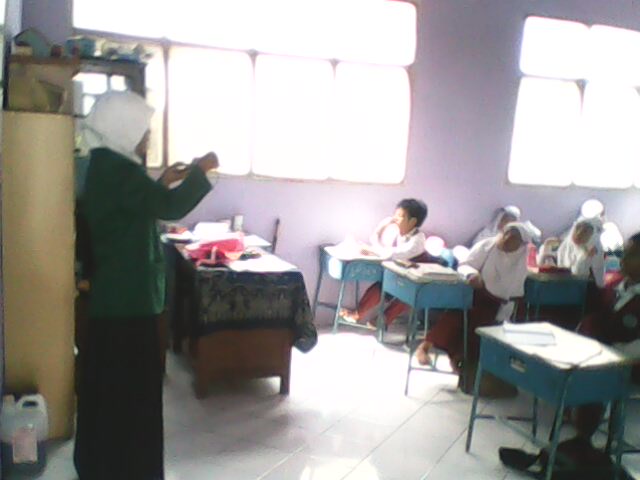 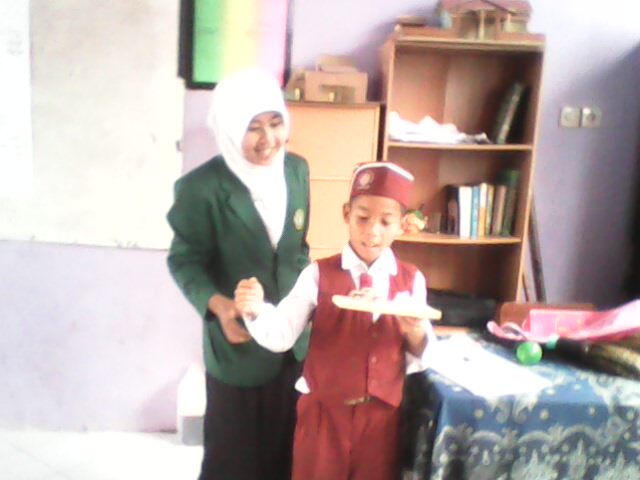 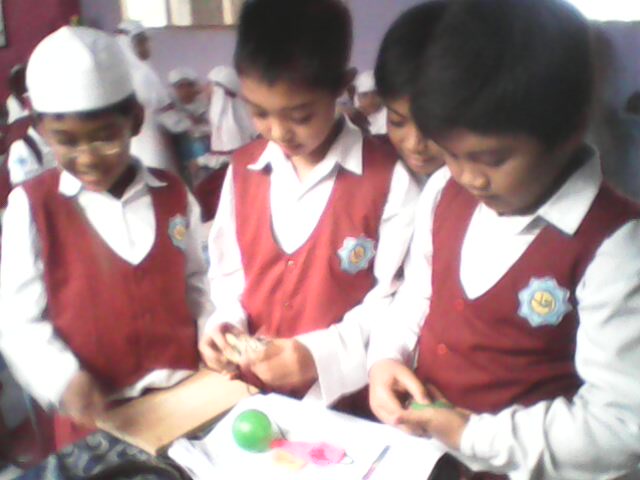 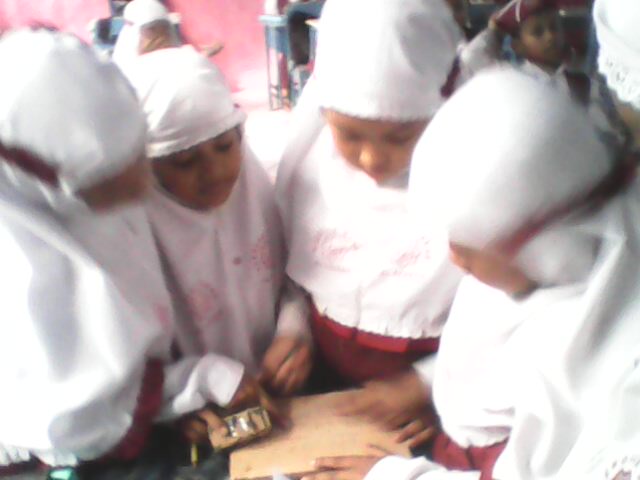 PERNYATAAN KEASLIAN TULISANYang bertanda tangan di bawah ini:Nama			: Anni FaidaNIM			: 3217073006Jurusan/Podi		: Tarbiyah/ Pendidikan Guru Madrasah Ibtidaiyah(PGMI)Judul Skripsi 	: Penerapan Model Pembelajaran Quantum Teaching Untuk Meningkatkan Pemahaman Siswa kelas IV tentang pengaruh gaya terhadap suatu benda mata pelajaran IPA di SDI Al Azhaar Kedungwaru Tulungagung Tahun 2010/2011.Menyatakan dengan sebenarnya bahwa skripsi yang saya tulis ini benar-benar merupakan hasil karya saya sendiri dan bukan merupakan pengambil alihan tulisan atau pikiran dari orang lain yang saya akui sebagai hasil tulisan atau pikiran saya sendiri.Demikian surat pernyataan ini saya buat dengan sebenar-benarnya agar dapat digunakan sebagaimana mestinya. Tulungagung,  Juli 2011Yang membuat pernyataanANNI FAIDA                                                                                  NIM. 3217073006DAFTAR RIWAYAT HIDUPNama Lengkap		: Anni FaidaJenis Kelamin			: PerempuanTempat Tanggal Lahir		: Tulungagung, 19 Maret 1988Alamat	: Dsn. Klaten, Desa Tegalrejo Rt 01 Rw 05 Kecamatan     Rejotangan Kabupaten Tulungagung     Jurusan/Prodi			: Tarbiyah/Pendidikan Guru Madrasah IbtidaiyahNIM				:3217073006Riwayat pendidikanRA Al Roudhotul Aftal Rejotangan Tulungagung tahun 1995-1996MIN Rejotangan Tulungagung tahun 1996-2001Madrasah Tsanawiyah Negeri Aryojeding tahun 2001-2004Madrasah Aliyah Negeri Kota Blitar tahun 2004-2007S-1 jurusan Tarbiyah Program studi pendidikan guru madrasah ibtidaiyah STAIN Tulungagung tahun 2007-sekarang.A. A. gesek B. gaya B. gerak bendaA. bentuk benda C. dinamometer A. tarik tambangA. tarikA. pegasB. bendaB. gravitasi B. - gaya dapat menyebabkan benda diam menjadi bergerak dan sebaliknya - gaya dapat menyebabkan perubahan gerak benda - gaya dapat mempercepat dan memperlambat gerakan suatu benda - mendorong kereta dorong - mendorong kursi saat dipindahkan- bus mogok akan bergerak jika didorongtarikanbergerak - menarik bendera - menarik pintu saat menutup pintu - menarik saat menimba air A. B. tarikanB. gesek A. gesekB. membuat benda diam menjadi bergerak A. mempercepat gerak bendaA. gabusD. dorongan dan ototC. dorongan B. dinamometer C. mengubah arah gerak benda B. dapat mengubah benda bergerak menjadi diamgravitasiterapungNewton tarikan, gesek, gravitasi, pegas dan otot TahapIndikatorDeskriptorSkorCatatanAwal Melakukan aktivitas rutin sehari-hari Menjawab salamMengabsen siswaMenciptakan suasana belajar yang kondusifMembangkitkan keterlibatan siswa Awal Menyampaikan tujuan Tujuan disampaikan di awal pembelajaran Tujuan pembelajaran sesuai dengan materi Tujuan sesuai dengan lembar kerja Tujuan diungkapkan dengan bahasa yang mudah dipahami siswa Awal Menentukan materi dan pentingnya materi Mempertegas materi yang akan dipelajari Menjelaskan materi dengan media yang menarikMenjelaskan pentingnya materi dalam kehidupan sehari-hari Meminta siswa untuk bertanya tentang materi Awal Memotivasi siswa Menjelaskan keterkaitan materi dalam kehidupan sehari-hari Memancing siswa untuk mengajukan pertanyaan Menghargia pertanyaan dan pendapat siswa Memberikan kesempatan pada siswa untuk menanggapi pendapat temannya Awal Menyediakan sarana yang dibutuhkan Alat peraga dan lembar kerja sesuai materi Alat peraga dan lembar kerja sesuai tujuanAlat peraga dan lembar kerja membantu ke arah kerja siswa Alat peraga sesuai dengan jumlah kelompok Inti Membagi kelompok Siswa dibagi dalam 5 kelompok, masing-masing kelompok terdiri dari 4 orang siswa Kelompok terdiri dari siswa yang berkemampuan tinggi, sedang, dan rendah Menjelaskan bahwa semua anggota kelompok harus aktif Menjelaskan bahwa smeua kelompok harus berpartisipasi dalam kelompok Inti Meminta siswa untuk aktif Meminta siswa untuk menjawab pertanyaan Meminta siswa untuk berdiskusi tentang pertanyaan yang disampaikan Meminta siswa untuk melakukan percobaan tentang materi Meminta siswa untuk menyimpulkan hasil percobaan Inti Membimbing dan mengarahkan kelompok Memantau kerja setiap kelompok dengan berkeliling Meminta siswa agar tidak bekerja secara individual Membantu kelompok yang mengalami kesulitanMemotivasi siswa yang kurang aktif dalam kelompok Inti Meminta kelompok melaporkan hasil kerjanya  Meminta kelompok menuliskan hasil temuannya Meminta kelompok menyimpulkan laporannya Meminta siswa memilih pelaporMemberikan penjelasan  tentang cara pelaporan Inti Meminta siswa untuk memahami lembar kerja Meminta siswa untuk membaca lembar kerja Meminta siswa untuk memahami lembar kerjaMemotivasi siswa untuk mengerjakan lembar kerja dengan sungguh-sungguh Meminta siswa untuk bertanya tentang lembar kerja yang belum dipahami Akhir Melakukan evaluasi Melakukan tanya jawab secara lisan kepada siswa secara acak Memberikan soal yang sesuai dengan materi yang dipelajari Memberikan soal yang sesuai dengan tujuan pembelajaran Membeirkan penguraian kepada siswa Akhir Mengakhiri pembelajaran Mengatur kelas dalam posisi semula Menyimpulkan materi bersama siswa Memotivasi siswa untuk lebih giat belajar Menutup pelajaran dengan salam Tingkat penguasaan Nilai Huruf Bobot Predikat 86 – 100%A4Sangat baik76 – 85%B3Baik60 – 75%C2Cukup55 – 59%D1Kurang  –  54%E0Kurang baikTahapIndikatorDeskriptorSkorCatatanAwal Melakukan aktivitas sehari-hari Menjawab salamMenjawab absen siswaMenjawab pertanyaan guru Mendengarkan penjelasan guru Awal Memperhatikan tujuan Memperhatikan penjelasan guru Mencatat tujuan Mengajukan pendapat atau menjawab pertanyaan guru Menanyakan hal-hal yang belum jelas Awal Memperhatikan penjelasan materi Memperhatikan penjelasan guru Mencatat materi Mengajukan pendapat terhadap guru terkait dengan materi Menjawab pertanyaan guru yang terkait dengan materi Keterlibatan siswa dalam mendemons-trasikan dengan alat peraga Menjawab pertanyaan guru yang berkaitan dengan materi Mendemonstrasikan pemahaman dengan alat peraga Mengemukakan pendpaat atau alasan yang berkaitan dengan materi Menanggapi jawaban temannya yang berkaitan dengan materi Inti Keterlibatan siswa dalam permainan Siswa aktif dalam permainanSecara bergilir melemparkan tongkat kepada siswa lain selama musik berbunyiMenjawab pertayaan sesuai dengan materiMendengarkan pertayaan dengan baik Inti Keaktifan siswa dalam menjawab pertayaan Selalu siap untuk menjawab pertayaan Siswa menjawab pertayaan jika membawa tongkat saat musik berhentiSiswa memahami pertayaan guru dengan baikBertanya kepada guru jika pertayaan belum jelas Inti Memahami lembar kerja Berusaha memahami lembar kerjaMembaca lembar kerjaBerdiskusi kelompok untuk menjawab pertanyaan dari guruBertanya kepada guru jika ada yang belum dipahami Inti Mengerjakan secara individual Membaca dan memahami soal dengan cermatMengerjakan soal sesuai pertanyaan Siswa mengerjakan secara individual Siswa menanyakan soal yang belum dimengerti Akhir Melakukan evaluasi Melakukan tanya jawab secara lisan dengan guru secara acak Mengerjakan soal yang sesuai dengan materi Menjawab soal dengan baikMendengarkan penguraian dari guru Akhir Mengakhiri pembelajaran Mengatur kelas dalam posisi semulaMenyimpulkan materi bersama guru Mendengarkan motivasi dan penjelasan dari guru Menjawab salam Tingkat penguasaan Nilai Huruf Bobot Predikat 86 – 100%A4Sangat baik76 – 85%B3Baik60 – 75%C2Cukup55 – 59%D1Kurang  –  54%E0Kurang baikTahapIndikatorDeskriptorSkorCatatanAwal Melakukan aktivitas rutin sehari-hari Menjawab salamMengabsen siswaMenciptakan suasana belajar yang kondusifMembangkitkan keterlibatan siswa Awal Menyampaikan tujuan Tujuan disampaikan di awal pembelajaranTujuan pembelajaran sesuai dengan materi Tujuan sesuai dengan lembar kerja Tujuan diungkapkan dengan bahasa yang mudah dipahami siswa Awal Menentukan materi dan pentingnya materi Mempertegas materi yang akan dipelajari Menjelaskan materi dengan media yang menarikMenjelaskan pentingnya materi dalam kehidupan sehari-hari Meminta siswa untuk bertanya tentang materi Awal Memotivasi siswa Menjelaskan keterkaitan materi dalam kehidupan sehari-hari Memancing siswa untuk mengajukan pertanyaan Menghargia pertanyaan dan pendapat siswa Memberikan kesempatan pada siswa untuk menanggapi pendapat temannya Awal Menyediakan sarana yang dibutuhkan Alat peraga dan lembar kerja sesuai materi Alat peraga dan lembar kerja sesuai tujuanAlat peraga dan lembar kerja membantu ke arah kerja siswa Alat peraga sesuai dengan jumlah kelompok Inti Meminta siswa untuk memahami materi Meminta siswa untuk membaca materi yang sudah dijelaskanMeminta siswa untuk memahami materiMemotivasi siswa untuk belajar sungguh-sungguhMeminta siswa untuk bertanya jika ada materi yang belum difahamiInti Meminta siswa untuk aktif Meminta siswa untuk menjawab pertanyaan Meminta siswa untuk secara aktif mengikuti pembelajaran dengan baik Meminta siswa untuk melakukan percobaan tentang materi Meminta siswa untuk menyimpulkan hasil percobaan Inti Membimbing dan mengarahkan siswa tentang permainanMemantau siswa dalam mengikuti permainanMeminta siswa untuk menjawab pertanyaan dengan baikMeminta siswa untuk melakukan permainan tongkat dengan musikMemotivasi siswa untuk aktif dalam mengikuti permainan tongkat(talking stik) Inti Meminta siswa untuk mengikuti permainanMeminta siswa untuk menjawab jika sudah mendapat tongkatMeminta siswa untuk menjawab pertanyaan dengan baik Meminta siswa untuk melemparkan tongkat secara bergantian selama musik berbunyiMemotivasi siswa untuk turut aktif dalam jalannya permainanInti Meminta siswa untuk memahami lembar kerja Meminta siswa untuk membaca lembar kerja Meminta siswa untuk memahami lembar kerjaMemotivasi siswa untuk mengerjakan lembar kerja dengan sungguh-sungguh Meminta siswa untuk bertanya tentang lembar kerja yang belum dipahami Akhir Melakukan evaluasi Melakukan tanya jawab secara lisan kepada siswa secara acak Memberikan soal yang sesuai dengan materi yang dipelajari Memberikan soal yang sesuai dengan tujuan pembelajaran Membeirkan penguraian kepada siswa Akhir Mengakhiri pembelajaran Mengatur kelas dalam posisi teraturMenyimpulkan materi bersama siswa Memotivasi siswa untuk lebih giat belajar Menutup pelajaran dengan salam Tingkat penguasaan Nilai Huruf Bobot Predikat 86 – 100%A4Sangat baik76 – 85%B3Baik60 – 75%C2Cukup55 – 59%D1Kurang  –  54%E0Kurang baik